Адаптация детей к детскому саду. Вопросы и ответы                                                                          Психолог УДС «Кулагер» г. Алматы                                                                                       Ибрагимова Жанна Мухаметбековна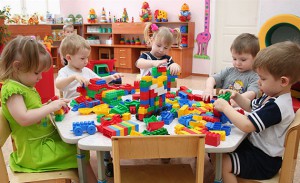 В первую очередь детский сад для ребенка – место, где он может приобрести опыт социализации, где он получит развитие и обучение. Ребенок идет в детский сад. Наверное, нет родителей, которые бы не хотели, чтобы этот этап прошел легко, спокойно, чтобы малыш с удовольствием и без криков сразу же пошел в детсад. Но так бывает довольно редко. Чаще дети первые несколько дней или недель плачут, не хотят отпускать маму. И в этом нет ничего необычного. Для ребенка начало посещения садика — это стресс. И наша с вами задача — смягчить его настолько, чтобы он прошел незаметно и без неприятных последствий. Само слово адаптация означает процесс приспособления к изменяющимся условиям внешней среды, и в общем сводится к тому, что ребенка не сразу оставляют на целый день в группе. Сначала на небольшой промежуток времени (к примеру, на 30 минут), увеличивая период пребывания в детском саду до целого дня. Но лучше подготовиться до того, как малыш начнет ходить в садик. Процесс адаптации важен как для психологической сферы, так и для физиологической.Поэтому предлагаю вам несколько правил для родителей, чтобы адаптация ребенка прошла как можно легче и быстрее.Физиологическая адаптацияОтдавать ребенка в детский сад лучше в теплое время года, когда дети большую часть времени проводят на прогулке. Так ребенку будет легче адаптироваться, поскольку игры на свежем воздухе, песочница — все очень напоминает привычные условия его повседневной жизни.За неделю-две до начала посещения садика приучить ребенка к режиму, который установлен в саду и ввести в рацион ребенка блюда, которые готовят в саду. Таким образом, на 2 стрессовых момента станет меньше. Ребенок должен привыкнуть просыпаться утром (например, в 7:00), спать днем с 13:00, завтракать и обедать примерно в то же время, что и в саду. Тогда ему будет легче привыкать к его условиям.Навыки самообслуживания. Научите малыша одеваться, раздеваться, есть ложкой, отучите от одноразовых подгузников. Конечно, если вам приходится отдавать ребенка в детский сад в очень раннем возрасте, то эти навыки могут быть еще не сформированы на достаточном уровне. Главное, чтобы ребенок хотел и пробовал самостоятельно одеваться или есть, а также умел попросить о помощи. Тогда он будет комфортнее и увереннее чувствовать себя среди сверстников, среди которых найдутся те, что умеют делать это самостоятельно.Психологическая адаптацияСформировать положительную установку на сад. Это очень важный пункт! Никогда не пугайте ребенка садиком. Такие фразы, как: “Успокойся, иначе отведу в сад”, “Вот пойдешь в садик — увидишь!” способны сформировать у ребенка установку на то, что в саду плохо и его следует избегать всеми силами. Не используйте фразы, содержащие негатив для ребенка (“А в саду тебе придется такое есть!”, “Вот пойдешь в садик, а там надо делиться с детьми!”) Рассказывайте о садике, гуляйте возле него, наблюдайте за детьми на его площадке, комментируя все, что увидели.Следует учесть и то, что у ребенка младшего дошкольного возраста потребность в общении со сверстниками только формируется. Из-за неумения договориться и несформированности навыков совместной игры часто возникают конфликты. В итоге первые дни в детском саду оставляют негативное впечатление и, как результат, следуют яростные отказы от дальнейшего посещения, слезы, истерики, психосоматические заболевания.Некоторые дети первое время ходят в детский сад с удовольствием. Но, как показывает опыт, родители рано радуются. Слезы и истерики могут начаться через неделю, а то и больше после начала посещения ребенком детского сада, когда эффект новизны пройдет. Новые игрушки будут уже не интересны, да и ребенок к этому времени разберется, что не все так здорово в детском саду.Во время адаптации ребенка к детскому саду у него может нарушиться сон, снизиться аппетит, у части детей регрессирует речь и утрачиваются навыки самообслуживания. У ребенка в период адаптации к детскому саду преобладают отрицательные эмоции; двигательная активность либо сильно падает до заторможенного состояния, либо возрастает до уровня гиперактивности. Все эти негативные сдвиги в детском организме проходят, когда адаптация заканчивается.Эмоциональные особенности ребёнка. В эмоциональном плане ребёнок чувствует себя защищенно, когда мама и папа рядом и это его спокойный эмоциональный фон. Если резко сменить привычную обстановку, то ребёнок по меньшей мере будет испытывать дискомфорт. Поэтому стоит подводить его к этому постепенно, таким образом он поддастся влиянию взрослых, поймёт роль воспитателя, будет его слушаться и чувствовать себя с ним свободно.Интеллектуальное и социальное развитие.Социально, дети нуждаются в обществе и стремятся приспособиться к другим людям. Способствуйте ему, рассказывайте, как он должен вести себя в садике с другими детками, воспитателем, будьте объективны. Через родителей ребенок определяет, что важно, а что нет, подражает всему и заинтересован угождать им. Поэтому ваша реакция во время расставаний и встреч в детском саду весьма значима для него, так как он будет вести себя соответственно. Необходимо помнить, что на основании родительских слов формируется его самооценка, и стараться не называть ребёнка плаксой, ревой и т.д. и не говорить что он вас позорит, устраивает истерики и тому подобное. Интеллектуально малыши всё время стремятся узнать что-то новое, находясь в детском саду дети заметно «вырастут» во всех сферах деятельности .Понятие”Я’’Малыши в данном возрасте эгоцентричны т.е. на первом месте стоит “Я”, мои желания, мне, моё, как я хочу. Некоторые мальчики и девочки ходят в садик по настроению, попеременно, то напрочь отказываясь идти, или наоборот просят поскорее отвести их. Спокойно подходите к этой задаче, выясните причину и конструктивно её разрешите. Если это просто каприз (обычно так и бывает), лучше настоять на своём решении, потому что потом ребенок будет манипулировать таким образом постоянно. Если думаете, что есть какая то проблема, лучше уступить ему, пока не разберетесь в ситуации. Обычно в первое время ребенку трудно привыкать к новой обстановке. Для того чтобы быстрее и лучше освоиться в детском саду, существует период адаптации.ИммунитетУкрепляйте иммунитет, обеспечьте правильное питание. Если необходимо, пропейте курс витаминов (здесь лучше проконсультироваться у вашего лечащего врача), не забывайте про фрукты и овощи, богатые полезными веществами. Желательно не водить ребенка в сад при появлении явных признаков простуды (сопли, кашель), даже если кажется, что это скоро пройдет. В этот момент уже слабеет иммунная система, и состояние может резко ухудшиться, а при вирусном заболевании от него могут заразиться другие дети. В начале периода адаптации иммунитет может снизиться, скажутся волнения, стрессы ребенка, и организму нужно время, чтобы научиться противостоять незнакомой микробной среде. Если разумно подойти к периоду приспособления, иммунитет улучшится и даст организму нужную защиту.Знакомство с группой и воспитателемРебенок более уверенно себя чувствует, если он знает, что ему надо делать, когда, к примеру, он захочет в туалет; знает к кому ему нужно подойти и попросить о помощи, что делать, если не понравится какое-нибудь блюдо и т.д. Придя в группу, расскажите, где находится туалет, познакомьте его с воспитательницей, объясните, что именно её он должен слушаться, она ему будет помогать во всем. Если ваш малыш еще очень маленький для таких пояснений, походите с ним по комнате, покажите игрушки, поговорите с воспитательницей о том, как он обычно просится в туалет, и лучше подготовить запасной комплект одежды. Спрашивайте воспитателя, как он ведет себя в группе, легко ли он успокаивается, часто ли капризничает, как кушает.Наблюдайте и спрашивайтеНаблюдайте за тем, как ребенок ведет себя дома, как спит, кушает, какое у него настроение. Спросите, весело ли он провел время, чем занимался, было ли ему интересно, с кем познакомился. В очень редких случаях бывает, что дети даже в течении месяца чувствуют себя плохо, выглядят грустными, не желают ходить в садик, могут терять в весе. В этом случае стоит вернуться к теме «детский сад» спустя несколько месяцев (поговорите в этом случае с руководством сада). Во второй раз малышу будет немного проще адаптироваться, и это принесет ожидаемый результат.В этот непростой для всех период жизни вам надо просто любить ребенка, каким он есть, и показывать ему вашу безусловную любовь. 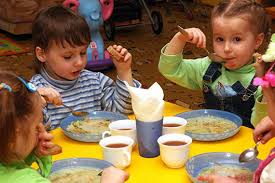 Литература:1. Адаптация ребенка к условиям детского сада: управление процессом, диагностика, рекомендации / Сост. Н.В. Соколовская. - Волгоград: Учитель, 2008. - 188 с.2. Айсина Р., Дедкова В., Хачатурова Е. Социализация и адаптация детей раннего возраста // Ребенок в детском саду. - 2003. - №5. - С.49-53.3. Аксарина Н.М. Воспитание детей раннего возраста. - М.: Просвещение, 1991. - 228 с.4. Балл Г.А. Понятие адаптации и его значение для психологии личности // Вопросы психологии. - 1989. - №1. - С.57-64.5. Белкина В.Н., Белкина Л.В. Адаптация детей раннего возраста к условиям ДОУ. - Воронеж: Учитель, 2006. - 236 с.6. Божович Л.Н. Личность и ее формирование в детском возрасте. - М.: Проспект, 2002. - 414 с.7. Ватутина Н.Д. Ребенок поступает в детский сад. - М.: Просвещение, 1993. - 170 с.